Prof Mary O'KaneChief Scientist and Engineer,Dear Prof. O'Kane,Re: Train photos - CPCFM complaint to the EPAThis is the 2nd email - showing much Coal Pollution, and the sources of such pollution.The Photos were taken by Adam Gilligan a few days ago after we complained about this train, and asked him to take his own photos.Adam has sent the photos to George Oral - EPA,Metro.You will see we asked George to take some action - but we are not holding our collective breaths.Our view is the EPA is not doing its job - namely to protect the environment,and we hope you can find the same way.Please keep us advisedJohn L Hayes                                     17 th November 2015
Convenor
Correct Planning and Consultation for Mayfield group (CPCFM )**
 
email:  jlhayes@bigpond.com
 
Phn. 4967 3013   Mob 0400 171 602 117 INGALL ST
MAYFIELD EAST NSW 2304 ** CPCFM was established in 2010, and has about 500 members and Supporters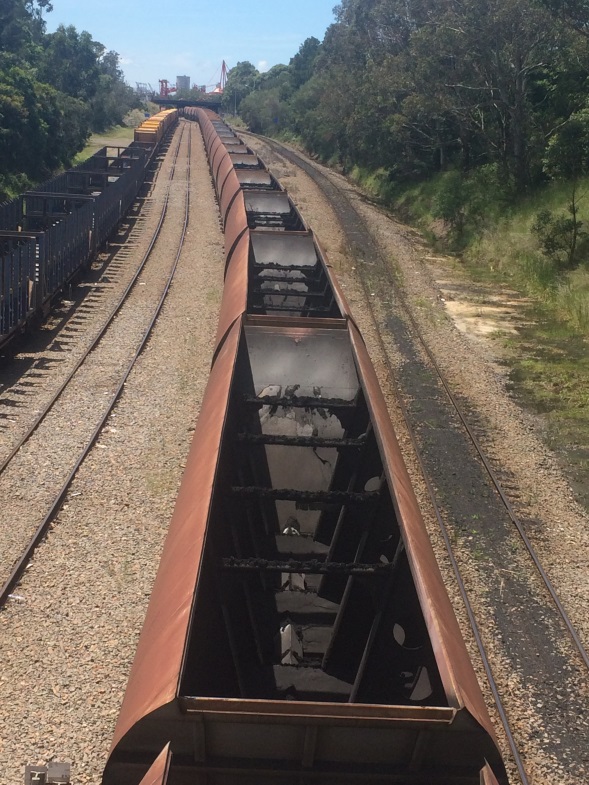 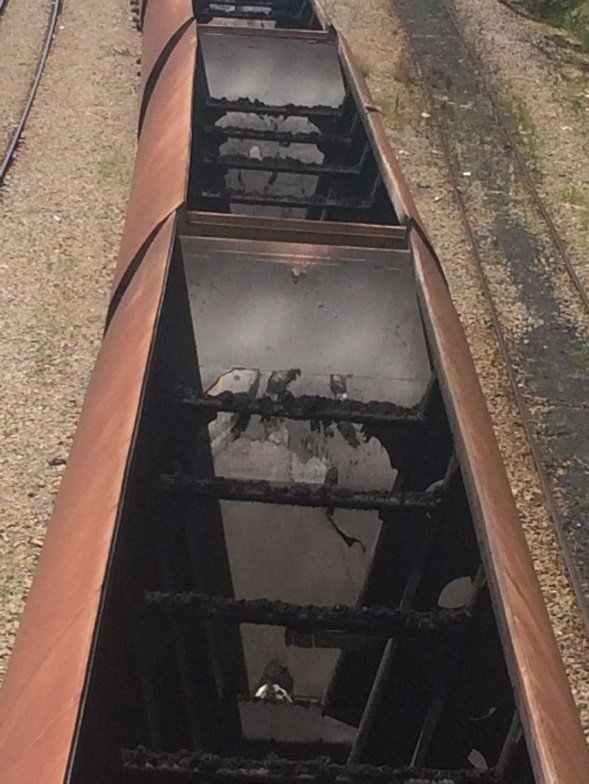 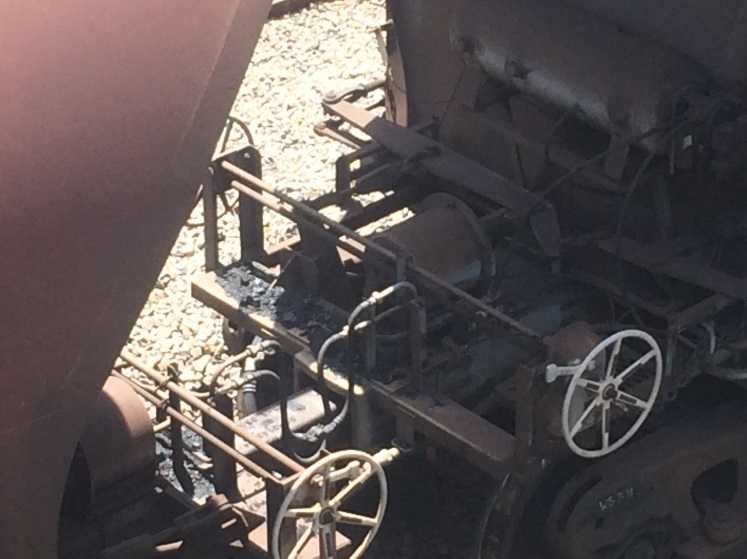 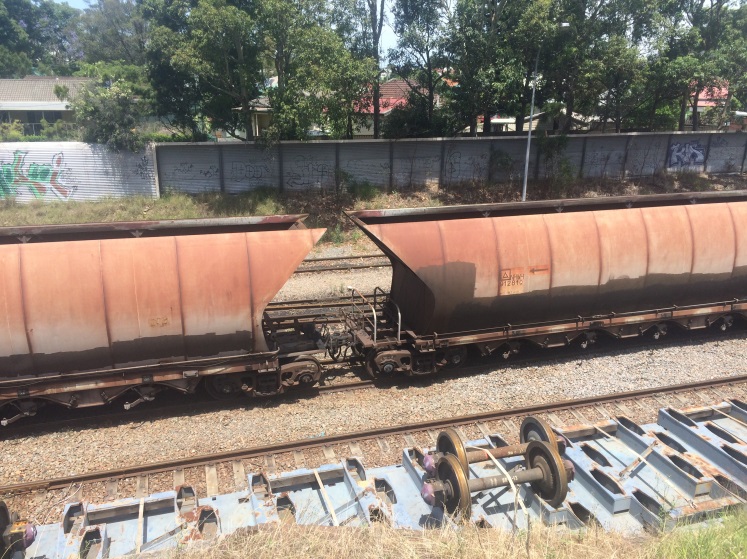 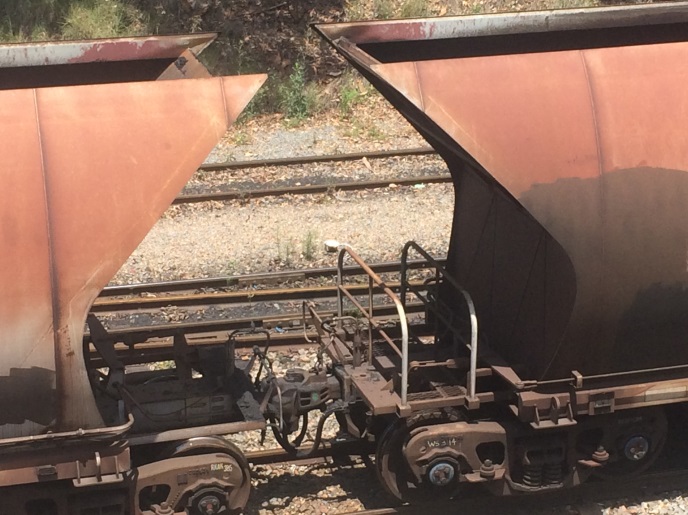 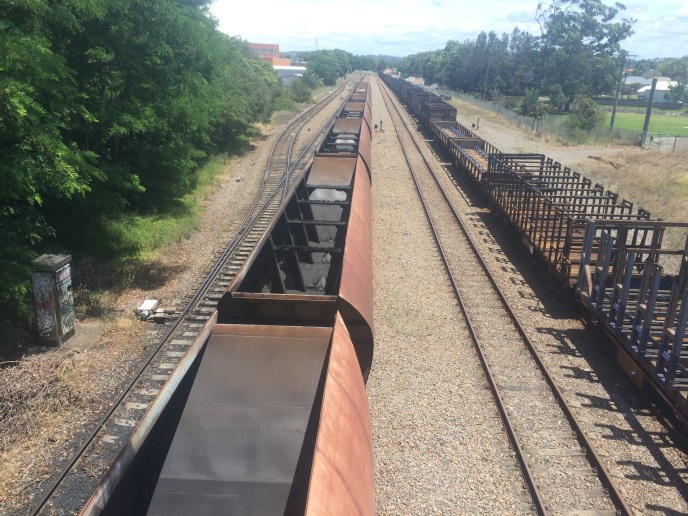 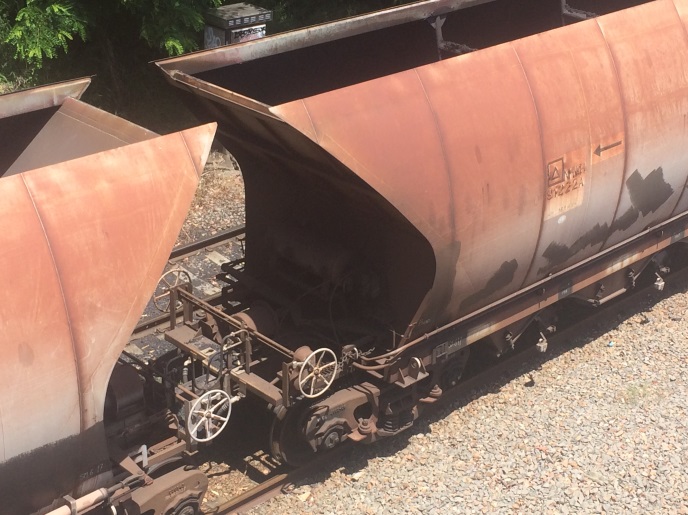 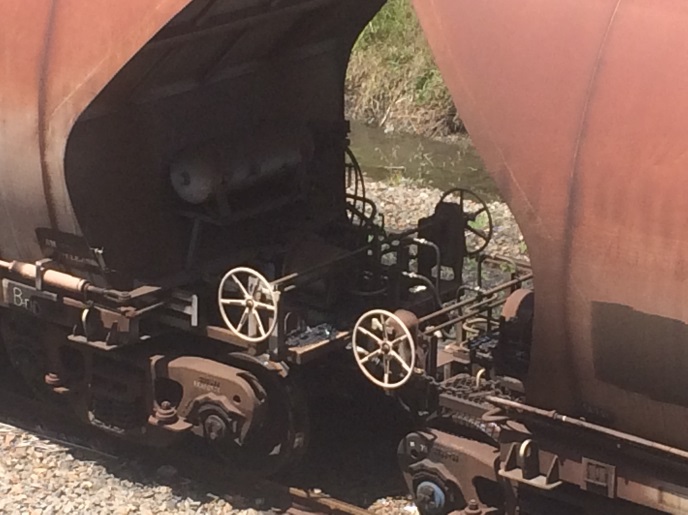 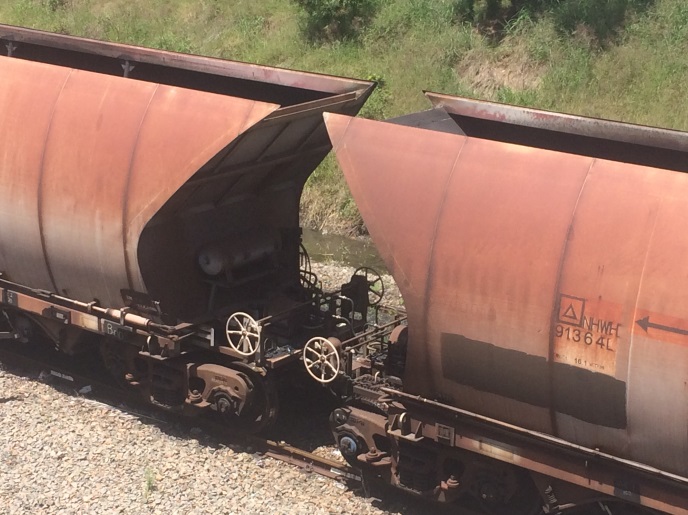 